                                                   Lycée Les Bruyères- SOTTEVILLE-LES-ROUEN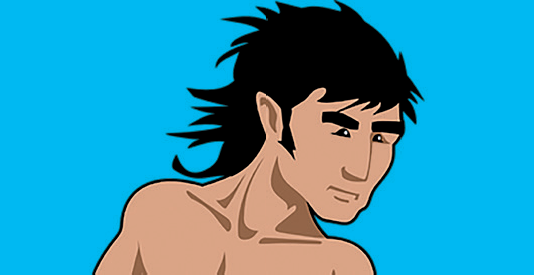 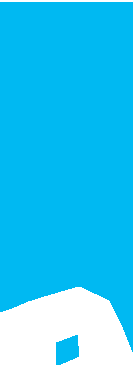 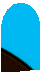 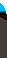 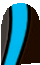 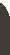 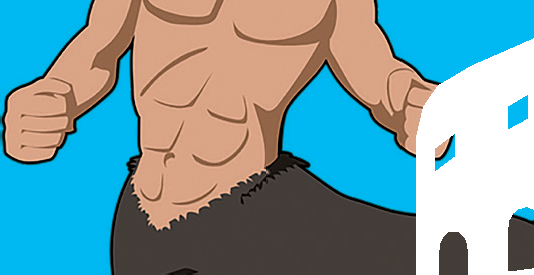 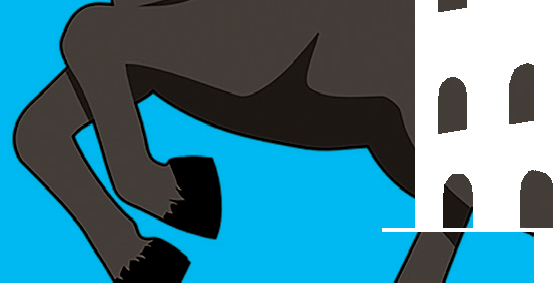 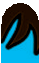 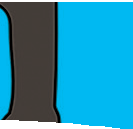 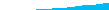 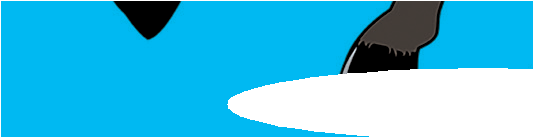 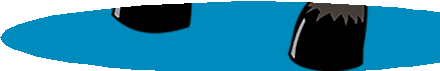 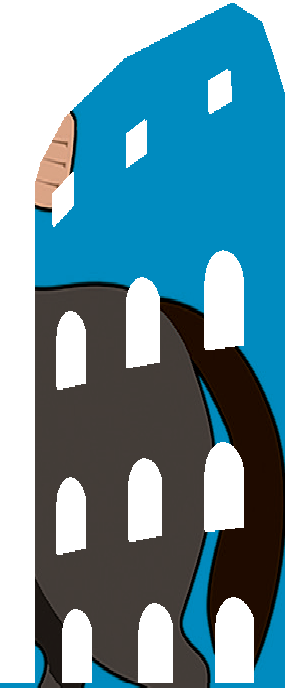 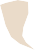 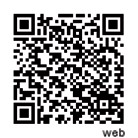 de l’AntiquitéInvitation à une aventure : celle des mots et des récits !Cette option s’adresse à TOUS : aux latinistes de 3ème mais aussi aux DEBUTANTS qui voudraient découvrir le LATIN ou le GREC.Vous êtes peu nombreux en cours, les supports sont variés et vous pourrez, à l’issue de la seconde, arrêter ou poursuivre l’option en première ou encore choisir l’enseignement de spécialité LLCA. 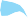 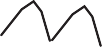 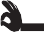 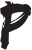 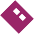 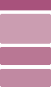 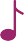 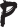 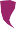 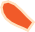 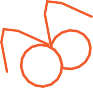 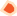 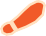 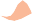 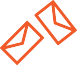 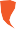 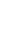 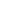 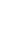 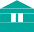 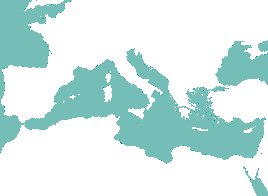 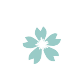 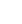 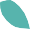 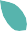 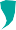 